Employment ApplicationApplicant InformationEducationReferencesPlease list three professional references.Employment Disclaimer and SignatureI certify that my answers are true and complete to the best of my knowledge. I authorize investigation of all statements herein recorded. I release from liability all persons and organizations reporting information required by this application. If this application leads to employment, I understand that false or misleading information in my application or interview may result in my release.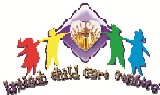 Antioch Child Care CentersFull Name:Date:LastFirstM.I.Address:Street AddressApartment/Unit #CityStateZIP CodePhone:EmailDate Available:Social Security No.:Desired Salary:$     Position Applied for:If offered a position when can you report for work?If offered a position when can you report for work?If offered a position when can you report for work?Are you a citizen of the United States?YESNOIf no, are you authorized to work in the U.S.?YESNOIf hired can you show proof of your legal right to work in the U.S.?YESNOHave you ever been dismissed or asked to resign from any position?YESNOHave you ever been convicted of a felony, or a misdemeanor which resulted in imprisonment?YESNO(A yes answer to the above question does not necessarily disqualify an applicant from employment)(A yes answer to the above question does not necessarily disqualify an applicant from employment)(A yes answer to the above question does not necessarily disqualify an applicant from employment)(A yes answer to the above question does not necessarily disqualify an applicant from employment)(A yes answer to the above question does not necessarily disqualify an applicant from employment)High School:Address:From:To:Did you graduate?YESNODiploma:College:Address:From:To:Did you graduate?YESNODegree:Other:Address:From:To:Did you graduate?YESNODegree:Full NamePhoneRelationshipCurrent Employer:Phone:Address:Supervisor:Job Title:Starting Salary:Starting Salary:Starting Salary:$     $     Ending Salary:Ending Salary:$     Responsibilities:Responsibilities:Responsibilities:From:From:To:Reason for Leaving:Reason for Leaving:Reason for Leaving:Reason for Leaving:May we contact your current supervisor for a reference?May we contact your current supervisor for a reference?May we contact your current supervisor for a reference?May we contact your current supervisor for a reference?May we contact your current supervisor for a reference?May we contact your current supervisor for a reference?May we contact your current supervisor for a reference?May we contact your current supervisor for a reference?YESYESNOPrevious Employer:Phone:Address:Supervisor:Job Title:Starting Salary:Starting Salary:Starting Salary:$     $     Ending Salary:Ending Salary:$     Responsibilities:Responsibilities:Responsibilities:From:From:To:Reason for Leaving:Reason for Leaving:Reason for Leaving:Reason for Leaving:May we contact your previous supervisor for a reference?May we contact your previous supervisor for a reference?May we contact your previous supervisor for a reference?May we contact your previous supervisor for a reference?May we contact your previous supervisor for a reference?May we contact your previous supervisor for a reference?May we contact your previous supervisor for a reference?May we contact your previous supervisor for a reference?YESYESNOPrevious Employer:Phone:Address:Supervisor:Job Title:Starting Salary:Starting Salary:Starting Salary:$$Ending Salary:Ending Salary:$     Responsibilities:Responsibilities:Responsibilities:From:From:To:Reason for Leaving:Reason for Leaving:Reason for Leaving:Reason for Leaving:May we contact your previous supervisor for a reference?May we contact your previous supervisor for a reference?May we contact your previous supervisor for a reference?May we contact your previous supervisor for a reference?May we contact your previous supervisor for a reference?May we contact your previous supervisor for a reference?May we contact your previous supervisor for a reference?May we contact your previous supervisor for a reference?YESYESNOSignature:Date: